Exmº. Sr. Desembargador Corregedor-Geral da Justiça do Estado do Rio de JaneiroVem a V. Exª. requerer,CERTIDÃO COMPROBATÓRIA DO EXERCÍCIO DA ADVOCACIAPara fins de:Rio de Janeiro, 	/ 	/2024. 	_AssinaturaRecolhimento a ser efetuado somente por GRERJ eletrônica, conforme Aviso TJ nº 150/2012. Acessar: http://www.tjrj.jus.br/web/guest/servicos/grerj-eletronicaGRERJ Administrativa / Diversos / Comarca: Capital (processos da 1ª instância, incluindo Juizados, Regionais e outras Comarcas, mesmo que arquivados ou baixados)Informações complementares: Certidão de prática forense / Valor da Receita: R$ 29,39Após preenchimento do formulário e recolhimento da GRERJ Administrativa, enviar documentos à DIPAC/CGJ – cgjdipac@tjrj.jus.brConforme AVISO CGJ 331/2023, art. 1º, §1º a certidão apresentará, além do(s) número(s) do(s) processo(s), a(s) serventia(s) na(s) qual(is) tramita(m) ou tramitou(aram) o(s) feito(s). Cabe ressaltar o §2º do mesmo artigo, no sentido de que essa certidão não discrimina os atos praticados pelo advogado e nem o período de atuação no feito, cabendo à serventia judicial na qual tramita ou tramitou o processo o fornecimento de certidão que apresente pormenores na atuação do advogado.PRAZO DE DISPONIBILIZAÇÃO DA CERTIDÃO: ATÉ 5 DIAS ÚTEIS APÓS A PROTOCOLIZAÇÃO DO REQUERIMENTO (casos de urgência – solicitar no e-mail)  Atualizado em 02.01.2024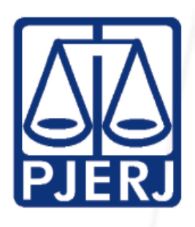 CORREGEDORIA GERAL DA JUSTIÇA DO ESTADO DO RIO DE JANEIRODIRETORIA-GERAL DE APOIO À CORREGEDORIA GERAL DA JUSTIÇA DIVISÃO DE PROTOCOLO ADMINISTRATIVO, DOCUMENTAÇÃO E INFORMAÇÃO - DIPACAv. Erasmo Braga, nº. 115, sala 719, Lâmina I, Centro, Rio de Janeiro, RJ, CEP: 20.020-903, Tel. (21) 3133-2800 - Tel. (21) 3133-3601